DZIECI – DZIECIOM (propozycja biblioteki)Przyłącz się do zabawy - rozwiąż rebusy opracowane przez inne dzieci.Rozwiązaniem rebusów są tytuły wierszy, książek, bajek, filmów.Gotowe rozwiązania wszystkich (12) rebusów prześlij za pośrednictwem dziennika elektronicznego na nazwisko M. Dziewirz.Zapraszamy do zabawy uczniów klas I-III (starsi uczniowie również będą mile widziani).Miłej zabawy!REBUSY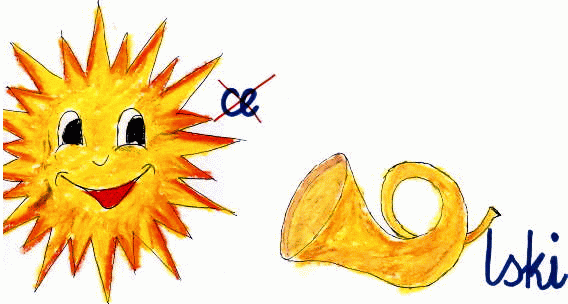 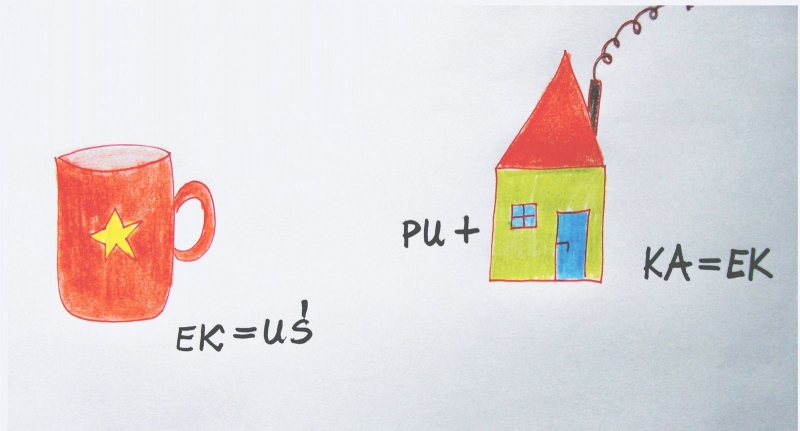 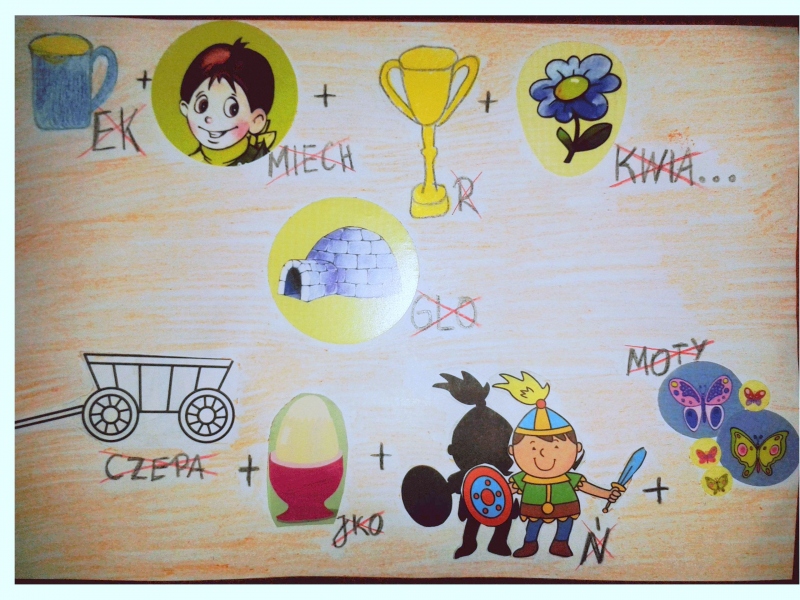 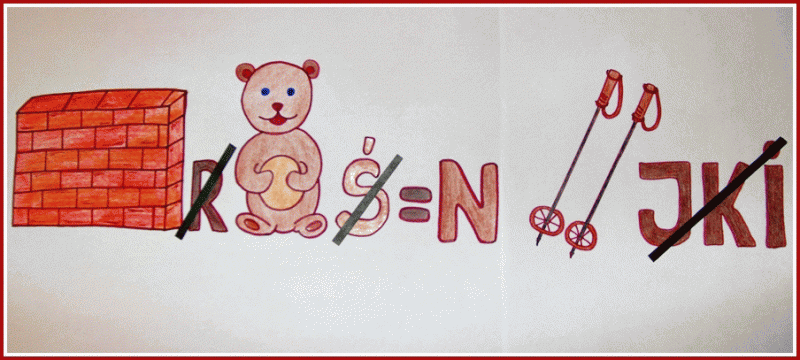 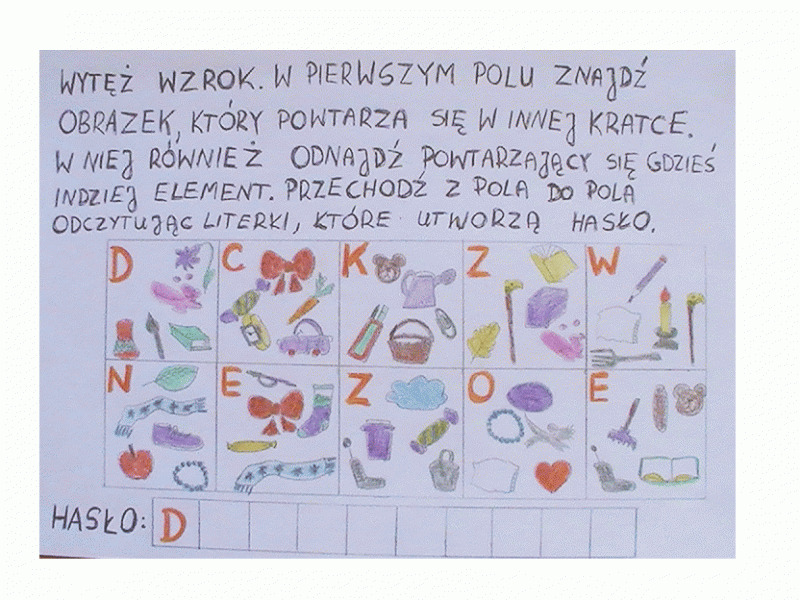 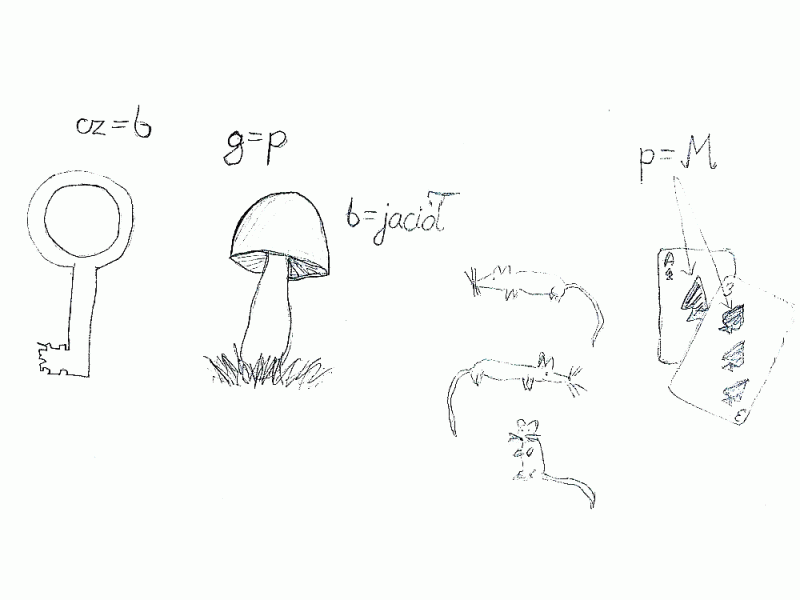 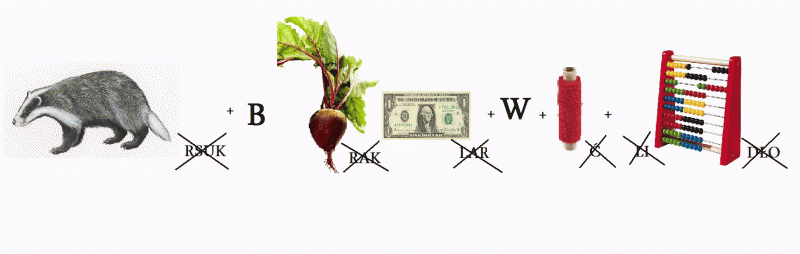 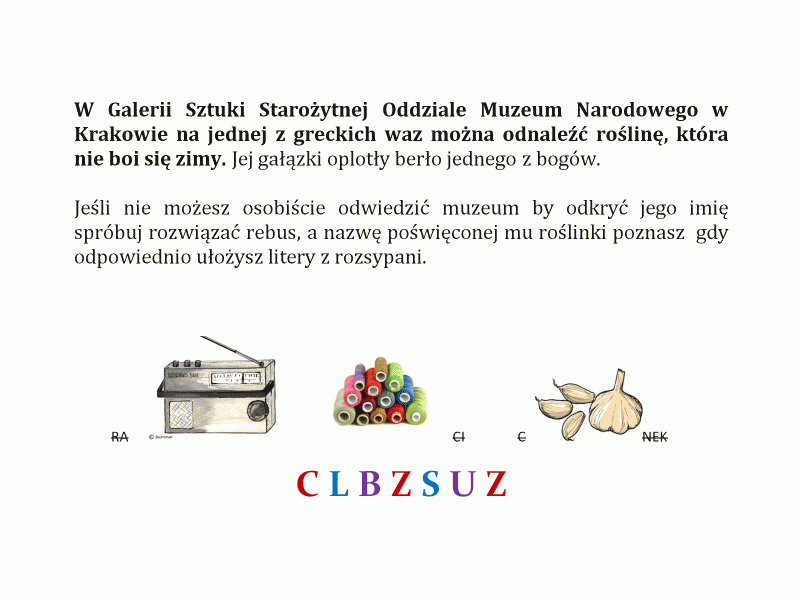 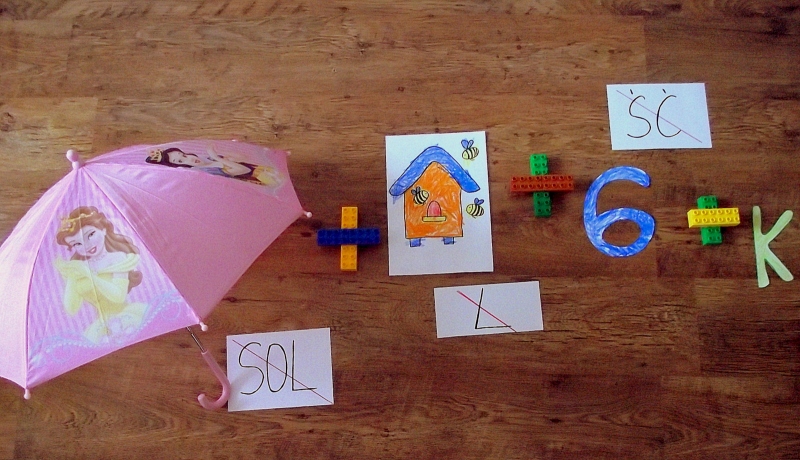 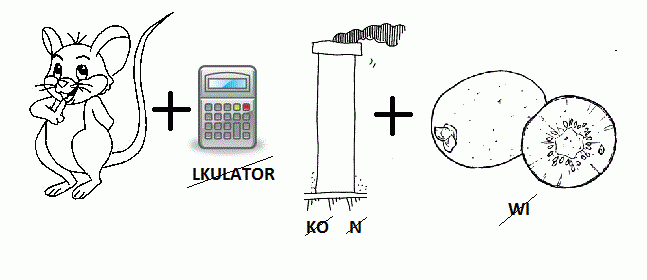 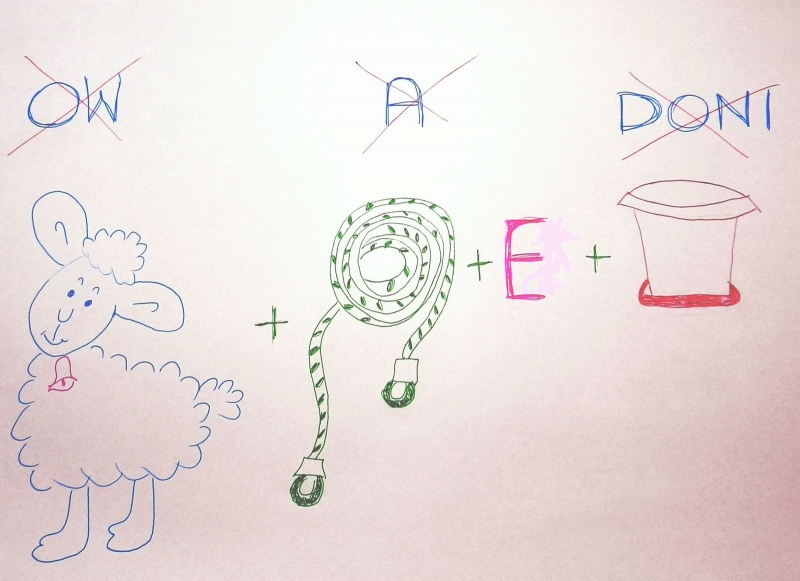 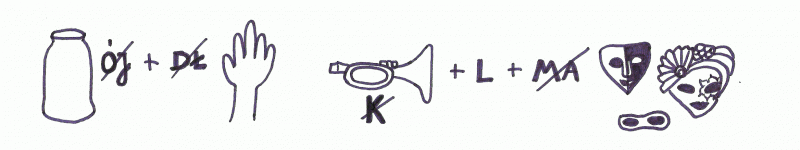 